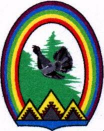 ДУМА ГОРОДА РАДУЖНЫЙХанты-Мансийского автономного округа – Югры РЕШЕНИЕот 28 марта 2013 года                                                                                       № 357О внесении изменений в решение Думы города от 13.12.2012 №331 «О бюджете муниципального образования город Радужный на 2013 год и плановый период 2014 и 2015 годов»	Рассмотрев материалы о внесении изменений в решение Думы города от 13.12.2012 №331 «О бюджете муниципального образования город Радужный на 2013 год и плановый период 2014 и 2015 годов», Дума города решила:	Внести в решение Думы города от 13.12.2012 №331 «О бюджете муниципального образования город Радужный на 2013 год и плановый период 2014 и 2015 годов» (в ред. решения Думы города от 31.01.2013 № 337) следующие изменения:	1. Абзац второй, третий, четвертый, пятый пункта 1 изложить в следующей редакции:	«прогнозируемый общий объем доходов бюджета города в сумме         2 659 630,53 тыс. рублей;общий объем расходов бюджета города в сумме 3 148 463,75 тыс. рублей;          	прогнозируемый дефицит бюджета города в сумме 488 833,22 тыс. рублей;            верхний предел муниципального долга на 01 января 2014 года в сумме 386 728,2 тыс. рублей, в том числе предельный объем обязательств по муниципальным гарантиям в сумме  201 588,6 тыс. рублей».	2. Абзац второй пункта 15 изложить в следующей редакции:«на 2013 год в сумме 149 140,72 тыс. рублей согласно приложению №9 к настоящему решению».            3. Абзац второй пункта 16 изложить в следующей редакции:«на 2013 год в сумме 1 649 977,50 тыс. рублей согласно приложению №10 к настоящему решению».4. Приложение №2 «Перечень главных администраторов доходов бюджета муниципального образования город Радужный»  изложить в редакции согласно приложению №1 к настоящему решению.5. Приложение №4 «Доходы бюджета городского округа Радужный по группам и подгруппам и статьям классификации доходов бюджетов Российской Федерации на 2013 год и плановый период 2014 – 2015 годы» изложить в редакции согласно приложению №2 к настоящему решению.            6. Приложение №5 «Распределение расходов бюджета города Радужный по разделам и подразделам классификации расходов бюджетов Российской Федерации на 2013 год» изложить в редакции согласно приложению №3 к настоящему решению.	7. Приложение №7 «Распределение бюджетных ассигнований по разделам, подразделам, целевым статьям и видам расходов бюджета города Радужный в ведомственной структуре расходов на 2013 год» изложить в редакции согласно приложению №4  к настоящему решению.	8. Приложение №9 «Источники внутреннего финансирования дефицита бюджета города на 2013 год» изложить в редакции согласно приложению №5 к настоящему решению.            9. Приложение №11 «Распределение регионального фонда компенсаций на 2013 год» изложить в редакции согласно приложению №6 к настоящему решению.            10. Приложение №12 «Распределение регионального фонда   софинансирования на 2013 год» изложить в редакции согласно приложению      №7 к настоящему решению.            11. Приложение №13 «Иные виды межбюджетных трансфертов на 2013 год» изложить в редакции согласно приложению №8 к настоящему решению.12. Приложение № 17 «Перечень целевых программ города Радужный на 2013 год» изложить в редакции согласно приложению №9 к настоящему решению.	13. Приложение №19 «Распределение бюджетных ассигнований на реализацию ведомственных целевых программ города Радужный на 2013 год»  изложить в редакции согласно приложению №10 к настоящему решению.            14. Приложение №24 «Программа муниципальных внутренних заимствований городского округа Радужный на 2013 год»  изложить в редакции согласно приложению №11 к настоящему решению.            15. Приложение №25 «Программа муниципальных внутренних заимствований городского округа Радужный на 2014 – 2015 годы»  изложить в редакции согласно приложению №12 к настоящему решению.            16. Приложение №26 «Верхний предел муниципального внутреннего долга городского округа Радужный на 01 января 2014 года» изложить в редакции согласно приложению №13 к настоящему решению.            17. Приложение №27 «Верхний предел муниципального внутреннего долга городского округа Радужный на 01 января 2015 и 01 января 2016 годов»  изложить в редакции согласно приложению №14 к настоящему решению.            18. Приложение №28 «Перечень субсидий  и объем бюджетных ассигнований, направляемых на предоставление субсидий в 2013 году»  изложить в редакции согласно приложению №15 к настоящему решению.	19. Приложение №30 «Объем бюджетных ассигнований Дорожного фонда города Радужный на 2013 год» изложить в редакции согласно приложению №16 к настоящему решению.Глава города                                                                                          Г.П. Борщёв